проект    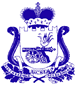 СОВЕТ ДЕПУТАТОВПЕЧЕРСКОГО СЕЛЬСКОГО ПОСЕЛЕНИЯСМОЛЕНСКОГО РАЙОНА СМОЛЕНСКОЙ ОБЛАСТИРЕШЕНИЕот  «___»  _______   2019 года                                                               № __     Руководствуясь Областным законом Смоленской области «О внесении изменения в статью 2 областного закона «О налоге на имущество организаций» № 22-з от 28 марта 2019 года, Федеральным законом от 6 октября 2003 года № 131-ФЗ «Об общих принципах организации местного самоуправления в Российской Федерации», Уставом Печерского сельского поселения Смоленского района Смоленской области, Совет депутатов Печерского сельского поселения Смоленского района Смоленской областиРЕШИЛ:1. Внести в решение Совета депутатов Печерского сельского поселения Смоленского района Смоленской области от 07 ноября 2018 года № 29 «О налоге на имущество физических лиц на территории Печерского сельского поселения Смоленского района Смоленской области» следующие изменения:     Часть 2 статьи 3 изложить в следующей редакции:«2) 0,8 процента в отношении:- объектов налогообложения, включенных в перечень, определяемый в соответствии с пунктом 7 статьи 378.2 Налогового кодекса Российской Федерации, в отношении объектов налогообложения, предусмотренных абзацем вторым пункта 10 статьи 378.2 Налогового кодекса Российской Федерации;- объектов налогообложения, кадастровая стоимость каждого из которых превышает 300 миллионов рублей;».2.  Настоящее решение подлежит официальному опубликованию в газете «Сельская правда» и размещению на официальном сайте Администрации Печерского  сельского поселения Смоленского района Смоленской области в сети Интернет: pechersk.smol-ray.ru, вступает в силу со дня его официального опубликования и распространяет свое действие на правоотношения, возникшие с 1 января 2019 года.Глава муниципального образованияПечерское сельское поселениеСмоленского района Смоленской области                                  Ю.Н. ЯнченкоО внесении изменений в решение Совета депутатов Печерскогосельского поселения Смоленского района Смоленской области от 07 ноября 2018 № 29 «О налоге на имущество физических лиц на территории Печерского сельского поселения Смоленского района Смоленской области».